                                     2023 RHINEBECK PORCHFEST 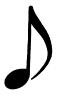 Support our community park while you dance & sing with friends and neighbors!  Saturday, October 14th, 2023  11am-6pm    (Rain or Shine)  All monies raised will be used for future enhancements to The Thompson Mazzarella ParkAll sponsors will be on our website and recognized at the event  (Local Radio Shout-Out to sponsors $1,000 and above) Community Extraordinaire: $10,000 (and above) Community Leader: $5,000    Community Patron: $2,500 Community Partner: $1,000                         Community Neighbor: $500          Community Friend: $250   Community Supporter: $100 Arts Supporter: $25    (for more info visit our website www.rbkporchfest.com) (name)_______________________________________ would like to support Rhinebeck Porchfest 2023 (sponsorship amount) $___________________ Please make checks payable to Rhinebeck Park Fund/Porchfest  *Contributions are made to a 501C 3 organization and are fully tax deductible* Mail to: Liz Mazzarella/Porchfest 2023      3 John’s Way Rhinebeck, NY 12572 